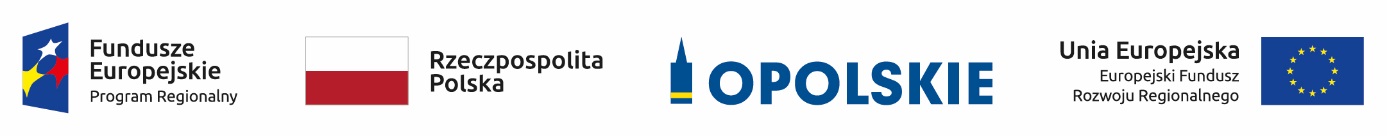 ZAŁĄCZNIK nr 8Lista wskaźników na poziomie projektu dla
poddziałania 10.1.1 Infrastruktura ochrony zdrowia w zakresie profilaktyki zdrowotnej mieszkańców regionuWersja 1Opole, kwiecień 2020 r.Opracowanie:Departament Koordynacji Programów Operacyjnych	Urząd Marszałkowski Województwa OpolskiegoOpole, kwiecień 2020 r.Tabela 1 Zestawienie wskaźników EFRR na poziomie projektu RPO WO 2014-2020UWAGA: Dla wskaźników Common Indicators przedstawione definicje są roboczym tłumaczeniem IZ RPO WO 2014-2020. Oryginalne definicje (w języku angielskim) znajdują się w dokumencie The programming period 2014-2020. Guidance document on monitoring and evaluation. European Cohesion Fund. European Regional Development Fund. Concepts and Recommendations. March 2014, dostępnym na stronie internetowej Komisji Europejskiej: http://ec.europa.eu/regional_policy/pl/policy/evaluations/guidance/#1Lp.Nazwa wskaźnikaJednostka miaryRodzaj wskaźnikaTyp wskaźnikaInne uwagiDefinicjaWskaźniki horyzontalneWskaźniki horyzontalneWskaźniki horyzontalneWskaźniki horyzontalneWskaźniki horyzontalneWskaźniki horyzontalneWskaźniki horyzontalne1.Liczba obiektów dostosowanych do potrzeb osób z niepełnosprawnościamiszt.produktkluczowy-Wskaźnik odnosi się do liczby obiektów, które zaopatrzono w specjalne podjazdy, windy, urządzenia głośnomówiące, bądź inne rozwiązania umożliwiające dostęp (tj. usunięcie barier w dostępie, w szczególności barier architektonicznych) do tych obiektów i poruszanie się po nich osobom z niepełnosprawnościami ruchowymi czy sensorycznymi.Jako obiekty budowlane należy rozumieć konstrukcje połączone z gruntem w sposób trwały, wykonane 
z materiałów budowlanych i elementów składowych, będące wynikiem prac budowlanych (wg. def. PKOB).Należy podać liczbę obiektów, w których zastosowano rozwiązania umożliwiające dostęp osobom 
z niepełnosprawnościami ruchowymi czy sensorycznymi lub zaopatrzonych w sprzęt, a nie liczbę sprzętów, urządzeń itp.Jeśli instytucja, zakład itp. składa się z kilku obiektów, należy zliczyć wszystkie, które dostosowano do potrzeb osób z niepełnosprawnościami.Wskaźnik mierzony w momencie rozliczenia wydatku związanego z dostosowaniem obiektów do potrzeb osób 
z niepełnosprawnościami w ramach danego projektu.Do wskaźnika powinny zostać wliczone zarówno obiekty dostosowane w projektach ogólnodostępnych, jak 
i dedykowanych (zgodnie z kategoryzacją projektów 
z Wytycznych w zakresie realizacji zasady równości szans 
i niedyskryminacji, w tym dostępności dla osób 
z niepełnosprawnościami oraz zasady równości szans kobiet i mężczyzn w ramach funduszy unijnych na lata 2014-2020).2.Liczba osób objętych szkoleniami / doradztwem w zakresie kompetencji cyfrowychosobyproduktkluczowy-Wskaźnik mierzy liczbę osób objętych szkoleniami / doradztwem w zakresie nabywania / doskonalenia umiejętności warunkujących efektywne korzystanie 
z mediów elektronicznych tj. m.in. korzystania 
z komputera, różnych rodzajów oprogramowania, internetu oraz kompetencji ściśle informatycznych 
(np. programowanie, zarządzanie bazami danych, administracja sieciami, administracja witrynami internetowymi).Wskaźnik ma agregować wszystkie osoby, które skorzystały ze wsparcia w zakresie TIK we wszystkich programach i projektach, także tych, gdzie szkolenie dotyczy obsługi specyficznego systemu teleinformatycznego, którego wdrożenia dotyczy projekt. Do wskaźnika powinni zostać wliczeni wszyscy uczestnicy projektów zawierających określony rodzaj wsparcia, w tym również np. uczniowie nabywający kompetencje w ramach zajęć szkolnych, jeśli wsparcie to dotyczy technologii informacyjno-komunikacyjnych.Identyfikacja charakteru i zakresu nabywanych kompetencji będzie możliwa dzięki możliwości pogrupowania wskaźnika według programów, osi priorytetowych i priorytetów inwestycyjnych.2a.Liczba osób objętych szkoleniami / doradztwem w zakresie kompetencji cyfrowych
- kobietyosobyproduktkluczowy-Wskaźnik mierzy liczbę osób objętych szkoleniami / doradztwem w zakresie nabywania / doskonalenia umiejętności warunkujących efektywne korzystanie 
z mediów elektronicznych tj. m.in. korzystania 
z komputera, różnych rodzajów oprogramowania, internetu oraz kompetencji ściśle informatycznych 
(np. programowanie, zarządzanie bazami danych, administracja sieciami, administracja witrynami internetowymi).Wskaźnik ma agregować wszystkie osoby, które skorzystały ze wsparcia w zakresie TIK we wszystkich programach i projektach, także tych, gdzie szkolenie dotyczy obsługi specyficznego systemu teleinformatycznego, którego wdrożenia dotyczy projekt. Do wskaźnika powinni zostać wliczeni wszyscy uczestnicy projektów zawierających określony rodzaj wsparcia, w tym również np. uczniowie nabywający kompetencje w ramach zajęć szkolnych, jeśli wsparcie to dotyczy technologii informacyjno-komunikacyjnych.Identyfikacja charakteru i zakresu nabywanych kompetencji będzie możliwa dzięki możliwości pogrupowania wskaźnika według programów, osi priorytetowych i priorytetów inwestycyjnych.2b.Liczba osób objętych szkoleniami / doradztwem w zakresie kompetencji cyfrowych
- mężczyźniosobyproduktkluczowy-Wskaźnik mierzy liczbę osób objętych szkoleniami / doradztwem w zakresie nabywania / doskonalenia umiejętności warunkujących efektywne korzystanie 
z mediów elektronicznych tj. m.in. korzystania 
z komputera, różnych rodzajów oprogramowania, internetu oraz kompetencji ściśle informatycznych 
(np. programowanie, zarządzanie bazami danych, administracja sieciami, administracja witrynami internetowymi).Wskaźnik ma agregować wszystkie osoby, które skorzystały ze wsparcia w zakresie TIK we wszystkich programach i projektach, także tych, gdzie szkolenie dotyczy obsługi specyficznego systemu teleinformatycznego, którego wdrożenia dotyczy projekt. Do wskaźnika powinni zostać wliczeni wszyscy uczestnicy projektów zawierających określony rodzaj wsparcia, w tym również np. uczniowie nabywający kompetencje w ramach zajęć szkolnych, jeśli wsparcie to dotyczy technologii informacyjno-komunikacyjnych.Identyfikacja charakteru i zakresu nabywanych kompetencji będzie możliwa dzięki możliwości pogrupowania wskaźnika według programów, osi priorytetowych i priorytetów inwestycyjnych.3.Liczba projektów, w których sfinansowano koszty racjonalnych usprawnień dla osób 
z niepełnosprawnościamiszt.produktkluczowy-Racjonalne usprawnienie oznacza konieczne i odpowiednie zmiany oraz dostosowania, nie nakładające nieproporcjonalnego lub nadmiernego obciążenia, rozpatrywane osobno dla każdego konkretnego przypadku, w celu zapewnienia osobom 
z niepełnosprawnościami możliwości korzystania 
z wszelkich praw człowieka i podstawowych wolności oraz ich wykonywania na zasadzie równości z innymi osobami.Wskaźnik mierzony w momencie rozliczenia wydatku związanego z racjonalnymi usprawnieniami w ramach danego projektu.Przykłady racjonalnych usprawnień: tłumacz języka migowego, transport niskopodłogowy, dostosowanie infrastruktury (nie tylko budynku, ale też dostosowanie infrastruktury komputerowej np. programy powiększające, mówiące, drukarki materiałów w alfabecie Braille'a), osoby asystujące, odpowiednie dostosowanie wyżywienia.Do wskaźnika powinny zostać wliczone zarówno projekty ogólnodostępne, w których sfinansowano koszty racjonalnych usprawnień, jak i dedykowane (zgodnie 
z kategoryzacją projektów z Wytycznych w zakresie realizacji zasady równości szans i niedyskryminacji, w tym dostępności dla osób z niepełnosprawnościami oraz zasady równości szans kobiet i mężczyzn w ramach funduszy unijnych na lata 2014-2020).Definicja na podstawie: Wytyczne w zakresie realizacji zasady równości szans i niedyskryminacji, w tym dostępności dla osób z niepełnosprawnościami oraz równości szans kobiet i mężczyzn w ramach funduszy unijnych na lata 2014-2020.Wyjaśnienie: Jeśli projekt spełnia kryteria w/w definicji wnioskodawca powinien wykazać wartość „1”, 
w przeciwnym wypadku „0”. W przypadku projektów partnerskich wskaźnik powinien być wykazany wyłącznie przez lidera projektu, bez względu na liczbę partnerów  
w projekcie realizujących wskaźnik.4.Liczba podmiotów wykorzystujących technologie informacyjno-komunikacyjneszt.produktkluczowy-Wskaźnik mierzy liczbę podmiotów, które w celu realizacji projektu, zainwestowały w technologie informacyjno-komunikacyjne, a w przypadku projektów edukacyjno-szkoleniowych, również podmiotów, które podjęły działania upowszechniające wykorzystanie TIK. Przez technologie informacyjno-komunikacyjne (ang. ITC – Information and Communications Technology) należy rozumieć technologie pozyskiwania/ produkcji, gromadzenia /przechowywania, przesyłania, przetwarzania i rozpowszechniania informacji w formie elektronicznej z wykorzystaniem technik cyfrowych 
i wszelkich narzędzi komunikacji elektronicznej oraz wszelkie działania związane z produkcją i wykorzystaniem urządzeń telekomunikacyjnych i informatycznych oraz usług im towarzyszących; działania edukacyjne 
i szkoleniowe. W zakresie EFS podmioty wykorzystujące TIK należy rozumieć jako podmioty (beneficjenci/partnerzy beneficjentów), które w ramach realizowanego przez nie projektu wspierają wykorzystywanie technik poprzez: 
np. propagowanie / szkolenie / zakup TIK lub podmioty, które otrzymują wsparcie w tym zakresie (uczestnicy projektów). Podmiotu, do którego odnosi się wskaźnik, 
w przypadku gdy nie spełnia definicji uczestnika projektu zgodnie z rozdziałem 3.3 Wytycznych w zakresie monitorowania postępu rzeczowego realizacji programów operacyjnych na lata 2014-2020, nie należy wykazywać 
w module Uczestnicy projektów w SL2014. Podmiotami realizującymi projekty TIK mogą być m.in. MŚP, duże przedsiębiorstwa, administracja publiczna, 
w tym jednostki samorządu terytorialnego, NGO, jednostki naukowe, szkoły, które będą wykorzystywać TIK do usprawnienia swojego działania i do prowadzenia relacji 
z innymi podmiotami. W przypadku, gdy beneficjentem pozostaje jeden podmiot, we wskaźniku należy ująć wartość „1”. 
W przypadku gdy projekt jest realizowany przez partnerstwo podmiotów, w wartości wskaźnika należy ująć każdy z podmiotów wchodzących w skład partnerstwa, który wdrożył w swojej działalności narzędzia TIK.5.Wzrost zatrudnienia we wspieranych przedsiębiorstwachEPCrezultatkluczowyCommon IndicatorLiczba brutto nowych miejsc pracy we wspieranych przedsiębiorstwach w przeliczeniu na pełne etaty na podstawie umowy o pracę (nie dotyczy umów cywilnoprawnych). Zasadniczo wskaźnik "przed-po", który oddaje część wzrostu zatrudnienia będącą bezpośrednią konsekwencją realizacji projektu (pracownicy zatrudnieni do realizacji projektu nie są liczeni). Stanowiska muszą być wypełnione (wolne stanowiska nie są liczone) oraz zwiększać całkowitą liczbę miejsc pracy 
w przedsiębiorstwie. Jeśli łączne zatrudnienie 
w przedsiębiorstwie nie zwiększa się, wartość jest równa zero - to wskaźnik jest traktowany jako wyregulowanie, 
a nie zwiększenie. Zagwarantowane itp. miejsca pracy nie są wliczone.Brutto: Nie licząc pochodzenia zatrudnionego dopóki bezpośrednio przyczynia się do wzrostu całkowitej liczby zatrudnionych w organizacji. Wskaźnik powinien być stosowany, jeśli wzrost zatrudnienia może być wiarygodnie przypisany do wsparcia.Ekwiwalent pełnego czasu pracy: stanowiska mogą być pełnymi etatami, pracą w niepełnym wymiarze czasu pracy lub pracą sezonową. Sezonowe i niepełne etaty zostaną przeliczone na ekwiwalenty pełnego czasu pracy za pomocą standardów ILO/statystycznych/innych.Trwałość: oczekuje się, że stanowiska będą stałe tj. będą trwały odpowiednio długo, w zależności od charakterystyki przemysłowo-technologicznej: prace sezonowe powinny być cykliczne. Dane liczbowe przedsiębiorstw, które zbankrutowały są zapisywane jako zerowy wzrost zatrudnienia.Czas: Dane są zbierane przed rozpoczęciem projektu i po jego zakończeniu; Instytucje Zarządzające mają swobodę 
w określaniu dokładnego czasu. Preferowane jest stosowanie średniego zatrudnienia w oparciu o dane 
z 6 miesięcy lub z roku, dla danych dotyczących zatrudnienia w określonych terminach.Dla celów monitoringowych Beneficjent w opisie metodologii wskaźnika (w wierszu pod wskaźnikiem) powinien przedstawić dane dotyczące stanu zatrudnienia w przedsiębiorstwie przed rozpoczęciem realizacji projektu.W ramach działania 2.2 Przygotowanie terenów inwestycyjnych na rzecz gospodarki zgodnie z zapisami RPO WO 2014-2020 wartość docelowa wskaźnika musi być większa niż „0”.5a.Wzrost zatrudnienia we wspieranych przedsiębiorstwach
 – kobiety 1EPCrezultatkluczowyCommon IndicatorLiczba brutto nowych miejsc pracy we wspieranych przedsiębiorstwach w przeliczeniu na pełne etaty na podstawie umowy o pracę (nie dotyczy umów cywilnoprawnych). Zasadniczo wskaźnik "przed-po", który oddaje część wzrostu zatrudnienia będącą bezpośrednią konsekwencją realizacji projektu (pracownicy zatrudnieni do realizacji projektu nie są liczeni). Stanowiska muszą być wypełnione (wolne stanowiska nie są liczone) oraz zwiększać całkowitą liczbę miejsc pracy 
w przedsiębiorstwie. Jeśli łączne zatrudnienie 
w przedsiębiorstwie nie zwiększa się, wartość jest równa zero - to wskaźnik jest traktowany jako wyregulowanie, 
a nie zwiększenie. Zagwarantowane itp. miejsca pracy nie są wliczone.Brutto: Nie licząc pochodzenia zatrudnionego dopóki bezpośrednio przyczynia się do wzrostu całkowitej liczby zatrudnionych w organizacji. Wskaźnik powinien być stosowany, jeśli wzrost zatrudnienia może być wiarygodnie przypisany do wsparcia.Ekwiwalent pełnego czasu pracy: stanowiska mogą być pełnymi etatami, pracą w niepełnym wymiarze czasu pracy lub pracą sezonową. Sezonowe i niepełne etaty zostaną przeliczone na ekwiwalenty pełnego czasu pracy za pomocą standardów ILO/statystycznych/innych.Trwałość: oczekuje się, że stanowiska będą stałe tj. będą trwały odpowiednio długo, w zależności od charakterystyki przemysłowo-technologicznej: prace sezonowe powinny być cykliczne. Dane liczbowe przedsiębiorstw, które zbankrutowały są zapisywane jako zerowy wzrost zatrudnienia.Czas: Dane są zbierane przed rozpoczęciem projektu i po jego zakończeniu; Instytucje Zarządzające mają swobodę 
w określaniu dokładnego czasu. Preferowane jest stosowanie średniego zatrudnienia w oparciu o dane 
z 6 miesięcy lub z roku, dla danych dotyczących zatrudnienia w określonych terminach.Dla celów monitoringowych Beneficjent w opisie metodologii wskaźnika (w wierszu pod wskaźnikiem) powinien przedstawić dane dotyczące stanu zatrudnienia w przedsiębiorstwie przed rozpoczęciem realizacji projektu.W ramach działania 2.2 Przygotowanie terenów inwestycyjnych na rzecz gospodarki zgodnie z zapisami RPO WO 2014-2020 wartość docelowa wskaźnika musi być większa niż „0”.5b.Wzrost zatrudnienia we wspieranych przedsiębiorstwach 
– mężczyźni1EPCrezultatkluczowyCommon IndicatorLiczba brutto nowych miejsc pracy we wspieranych przedsiębiorstwach w przeliczeniu na pełne etaty na podstawie umowy o pracę (nie dotyczy umów cywilnoprawnych). Zasadniczo wskaźnik "przed-po", który oddaje część wzrostu zatrudnienia będącą bezpośrednią konsekwencją realizacji projektu (pracownicy zatrudnieni do realizacji projektu nie są liczeni). Stanowiska muszą być wypełnione (wolne stanowiska nie są liczone) oraz zwiększać całkowitą liczbę miejsc pracy 
w przedsiębiorstwie. Jeśli łączne zatrudnienie 
w przedsiębiorstwie nie zwiększa się, wartość jest równa zero - to wskaźnik jest traktowany jako wyregulowanie, 
a nie zwiększenie. Zagwarantowane itp. miejsca pracy nie są wliczone.Brutto: Nie licząc pochodzenia zatrudnionego dopóki bezpośrednio przyczynia się do wzrostu całkowitej liczby zatrudnionych w organizacji. Wskaźnik powinien być stosowany, jeśli wzrost zatrudnienia może być wiarygodnie przypisany do wsparcia.Ekwiwalent pełnego czasu pracy: stanowiska mogą być pełnymi etatami, pracą w niepełnym wymiarze czasu pracy lub pracą sezonową. Sezonowe i niepełne etaty zostaną przeliczone na ekwiwalenty pełnego czasu pracy za pomocą standardów ILO/statystycznych/innych.Trwałość: oczekuje się, że stanowiska będą stałe tj. będą trwały odpowiednio długo, w zależności od charakterystyki przemysłowo-technologicznej: prace sezonowe powinny być cykliczne. Dane liczbowe przedsiębiorstw, które zbankrutowały są zapisywane jako zerowy wzrost zatrudnienia.Czas: Dane są zbierane przed rozpoczęciem projektu i po jego zakończeniu; Instytucje Zarządzające mają swobodę 
w określaniu dokładnego czasu. Preferowane jest stosowanie średniego zatrudnienia w oparciu o dane 
z 6 miesięcy lub z roku, dla danych dotyczących zatrudnienia w określonych terminach.Dla celów monitoringowych Beneficjent w opisie metodologii wskaźnika (w wierszu pod wskaźnikiem) powinien przedstawić dane dotyczące stanu zatrudnienia w przedsiębiorstwie przed rozpoczęciem realizacji projektu.W ramach działania 2.2 Przygotowanie terenów inwestycyjnych na rzecz gospodarki zgodnie z zapisami RPO WO 2014-2020 wartość docelowa wskaźnika musi być większa niż „0”.6.Wzrost zatrudnienia we wspieranych podmiotach (innych niż przedsiębiorstwa)EPCrezultatkluczowy-Należy stosować analogiczną definicję jak we wskaźniku „Wzrost zatrudnienia we wspieranych przedsiębiorstwach” w odniesieniu do podmiotów innych niż przedsiębiorstwa. 6a.Wzrost zatrudnienia we wspieranych podmiotach (innych niż przedsiębiorstwa)- kobietyEPCrezultatkluczowy-Należy stosować analogiczną definicję jak we wskaźniku „Wzrost zatrudnienia we wspieranych przedsiębiorstwach” w odniesieniu do podmiotów innych niż przedsiębiorstwa. 6b.Wzrost zatrudnienia we wspieranych podmiotach (innych niż przedsiębiorstwa)- mężczyźniEPCrezultatkluczowy-Należy stosować analogiczną definicję jak we wskaźniku „Wzrost zatrudnienia we wspieranych przedsiębiorstwach” w odniesieniu do podmiotów innych niż przedsiębiorstwa. 7.Liczba utrzymanych miejsc pracyEPCrezultatkluczowy-Wskaźnik służy do pomiaru liczby miejsc pracy, które zostały utrzymane w wyniku wsparcia, w ciągu pełnego roku kalendarzowego od zakończenia realizacji projektu, 
a które byłyby zlikwidowane, gdyby tego wsparcia Beneficjent nie uzyskał. Etaty muszą być obsadzone (nieobsadzonych etatów się nie wlicza). Prace sezonowe 
i niepełnowymiarowe należy przeliczyć na ekwiwalent pełnego czasu pracy. Zatrudnienie w ekwiwalentach pełnego czasu pracy ustala się na podstawie proporcji czasu przepracowanego przez poszczególnych pracowników w ciągu roku sprawozdawczego w stosunku do pełnego czasu pracy obowiązującego w danej instytucji. W przypadku osób wykonujących daną działalność na podstawie umowy zlecenia, umowy o dzieło lub samozatrudnienia – do wyliczenia EPC podajemy: pełny, faktyczny czas pracy w roku sprawozdawczym „ze wszystkich umów”, podany, jako odpowiedni ułamek rocznego czasu pracy. W celu weryfikacji, czy utrzymano wymaganą liczbę nowych miejsc pracy, należy porównać poziom wyjściowy zatrudnienia (na moment złożenia wniosku aplikacyjnego), z poziomem zatrudnienia w okresie utrzymania nowych miejsc pracy.[Definicja opracowana przez IZ RPO WO 2014-2020]7a.Liczba utrzymanych miejsc pracy- kobietyEPCrezultatkluczowy-Wskaźnik służy do pomiaru liczby miejsc pracy, które zostały utrzymane w wyniku wsparcia, w ciągu pełnego roku kalendarzowego od zakończenia realizacji projektu, 
a które byłyby zlikwidowane, gdyby tego wsparcia Beneficjent nie uzyskał. Etaty muszą być obsadzone (nieobsadzonych etatów się nie wlicza). Prace sezonowe 
i niepełnowymiarowe należy przeliczyć na ekwiwalent pełnego czasu pracy. Zatrudnienie w ekwiwalentach pełnego czasu pracy ustala się na podstawie proporcji czasu przepracowanego przez poszczególnych pracowników w ciągu roku sprawozdawczego w stosunku do pełnego czasu pracy obowiązującego w danej instytucji. W przypadku osób wykonujących daną działalność na podstawie umowy zlecenia, umowy o dzieło lub samozatrudnienia – do wyliczenia EPC podajemy: pełny, faktyczny czas pracy w roku sprawozdawczym „ze wszystkich umów”, podany, jako odpowiedni ułamek rocznego czasu pracy. W celu weryfikacji, czy utrzymano wymaganą liczbę nowych miejsc pracy, należy porównać poziom wyjściowy zatrudnienia (na moment złożenia wniosku aplikacyjnego), z poziomem zatrudnienia w okresie utrzymania nowych miejsc pracy.[Definicja opracowana przez IZ RPO WO 2014-2020]7b.Liczba utrzymanych miejsc pracy- mężczyźniEPCrezultatkluczowy-Wskaźnik służy do pomiaru liczby miejsc pracy, które zostały utrzymane w wyniku wsparcia, w ciągu pełnego roku kalendarzowego od zakończenia realizacji projektu, 
a które byłyby zlikwidowane, gdyby tego wsparcia Beneficjent nie uzyskał. Etaty muszą być obsadzone (nieobsadzonych etatów się nie wlicza). Prace sezonowe 
i niepełnowymiarowe należy przeliczyć na ekwiwalent pełnego czasu pracy. Zatrudnienie w ekwiwalentach pełnego czasu pracy ustala się na podstawie proporcji czasu przepracowanego przez poszczególnych pracowników w ciągu roku sprawozdawczego w stosunku do pełnego czasu pracy obowiązującego w danej instytucji. W przypadku osób wykonujących daną działalność na podstawie umowy zlecenia, umowy o dzieło lub samozatrudnienia – do wyliczenia EPC podajemy: pełny, faktyczny czas pracy w roku sprawozdawczym „ze wszystkich umów”, podany, jako odpowiedni ułamek rocznego czasu pracy. W celu weryfikacji, czy utrzymano wymaganą liczbę nowych miejsc pracy, należy porównać poziom wyjściowy zatrudnienia (na moment złożenia wniosku aplikacyjnego), z poziomem zatrudnienia w okresie utrzymania nowych miejsc pracy.[Definicja opracowana przez IZ RPO WO 2014-2020]8.Liczba nowo utworzonych miejsc pracy - pozostałe formyEPCrezultatkluczowy-Wskaźnik służy do pomiaru liczby pracowników zatrudnionych bezpośrednio w efekcie realizacji projektu, pracujących na podstawie umów cywilnoprawnych 
tj.: umów o dzieło, umów zlecenia czy samozatrudnienia – kontraktu, jak i pracujących na podstawie umów o pracę na czas określony, zarówno w przedsiębiorstwach jak 
i pozostałych podmiotach niebędących przedsiębiorstwami. Zatrudnienie w ekwiwalentach pełnego czasu pracy ustala się na podstawie proporcji czasu przepracowanego przez poszczególnych pracowników w ciągu roku sprawozdawczego w stosunku do pełnego czasu pracy obowiązującego w danej instytucji.W przypadku osób wykonujących daną działalność na podstawie umowy zlecenia, umowy o dzieło lub samozatrudnienia – do wyliczenia EPC podajemy: pełny, faktyczny czas pracy w roku sprawozdawczym „ze wszystkich umów”, podany, jako odpowiedni ułamek rocznego czasu pracy.[Definicja opracowana przez IZ RPO WO 2014-2020]8a.Liczba nowo utworzonych miejsc pracy - pozostałe formy- kobietyEPCrezultatkluczowy-Wskaźnik służy do pomiaru liczby pracowników zatrudnionych bezpośrednio w efekcie realizacji projektu, pracujących na podstawie umów cywilnoprawnych 
tj.: umów o dzieło, umów zlecenia czy samozatrudnienia – kontraktu, jak i pracujących na podstawie umów o pracę na czas określony, zarówno w przedsiębiorstwach jak 
i pozostałych podmiotach niebędących przedsiębiorstwami. Zatrudnienie w ekwiwalentach pełnego czasu pracy ustala się na podstawie proporcji czasu przepracowanego przez poszczególnych pracowników w ciągu roku sprawozdawczego w stosunku do pełnego czasu pracy obowiązującego w danej instytucji.W przypadku osób wykonujących daną działalność na podstawie umowy zlecenia, umowy o dzieło lub samozatrudnienia – do wyliczenia EPC podajemy: pełny, faktyczny czas pracy w roku sprawozdawczym „ze wszystkich umów”, podany, jako odpowiedni ułamek rocznego czasu pracy.[Definicja opracowana przez IZ RPO WO 2014-2020]8b.Liczba nowo utworzonych miejsc pracy - pozostałe formy- mężczyźniEPCrezultatkluczowy-Wskaźnik służy do pomiaru liczby pracowników zatrudnionych bezpośrednio w efekcie realizacji projektu, pracujących na podstawie umów cywilnoprawnych 
tj.: umów o dzieło, umów zlecenia czy samozatrudnienia – kontraktu, jak i pracujących na podstawie umów o pracę na czas określony, zarówno w przedsiębiorstwach jak 
i pozostałych podmiotach niebędących przedsiębiorstwami. Zatrudnienie w ekwiwalentach pełnego czasu pracy ustala się na podstawie proporcji czasu przepracowanego przez poszczególnych pracowników w ciągu roku sprawozdawczego w stosunku do pełnego czasu pracy obowiązującego w danej instytucji.W przypadku osób wykonujących daną działalność na podstawie umowy zlecenia, umowy o dzieło lub samozatrudnienia – do wyliczenia EPC podajemy: pełny, faktyczny czas pracy w roku sprawozdawczym „ze wszystkich umów”, podany, jako odpowiedni ułamek rocznego czasu pracy.[Definicja opracowana przez IZ RPO WO 2014-2020]Oś priorytetowa X Inwestycje w infrastrukturę społecznąOś priorytetowa X Inwestycje w infrastrukturę społecznąOś priorytetowa X Inwestycje w infrastrukturę społecznąOś priorytetowa X Inwestycje w infrastrukturę społecznąOś priorytetowa X Inwestycje w infrastrukturę społecznąOś priorytetowa X Inwestycje w infrastrukturę społecznąOś priorytetowa X Inwestycje w infrastrukturę społecznąPoddziałanie 10.1.1 Infrastruktura ochrony zdrowia w zakresie profilaktyki zdrowotnej mieszkańców regionuPoddziałanie 10.1.1 Infrastruktura ochrony zdrowia w zakresie profilaktyki zdrowotnej mieszkańców regionuPoddziałanie 10.1.1 Infrastruktura ochrony zdrowia w zakresie profilaktyki zdrowotnej mieszkańców regionuPoddziałanie 10.1.1 Infrastruktura ochrony zdrowia w zakresie profilaktyki zdrowotnej mieszkańców regionuPoddziałanie 10.1.1 Infrastruktura ochrony zdrowia w zakresie profilaktyki zdrowotnej mieszkańców regionuPoddziałanie 10.1.1 Infrastruktura ochrony zdrowia w zakresie profilaktyki zdrowotnej mieszkańców regionuPoddziałanie 10.1.1 Infrastruktura ochrony zdrowia w zakresie profilaktyki zdrowotnej mieszkańców regionu1.Liczba wspartych podmiotów leczniczychszt.produktkluczowy-Wskaźnik odnosi się do podmiotów leczniczych objętych robotami budowlanymi oraz doposażonych w aparaturę medyczną oraz techniczną niezbędną do udzielania świadczeń medycznych. W ramach wskaźnika należy wykazać: doposażone podmioty leczniczepodmioty lecznicze, w których wykonano roboty budowlanedoposażone podmioty lecznicze, w których wykonano roboty budowlane. Podmioty lecznicze, godnie z zapisami linii demarkacyjnej, zostały wybrane w oparciu o organ założycielski:na poziomie krajowym - podmioty lecznicze (a także przedsiębiorcy powstali z ich przekształcenia) utworzone przez ministra lub centralny organ administracji rządowej, publiczną uczelnię medyczną lub publiczną uczelnię prowadzącą działalność dydaktyczną i badawczą w dziedzinie nauk medycznych, instytuty badawcze prowadzące badania naukowe i prace rozwojowe w dziedzinie nauk medycznych, uczestniczące w systemie ochrony;na poziomie regionalnym – jednostki samorządu terytorialnego z wyłączeniem Państwowego Ratownictwa Medycznego.2.Nakłady inwestycyjne na zakup aparatury medycznejPLNproduktkluczowy-Nakłady poniesione przez beneficjenta na zakup aparatury medycznej w związku z realizowanym projektem. Nakłady obejmują dofinansowanie i wkład własny.3.Liczba leczonych w podmiotach leczniczych objętych wsparciemosoby/rokproduktkluczowy-Liczba osób korzystających w ciągu roku z usług zdrowotnych świadczonych przez podmioty lecznicze wsparte w ramach projektu (dotyczy usług zdrowotnych objętych projektem).Podmioty lecznicze wsparte w ramach projektu rozumiane są zgodnie z definicją wskaźnika „Liczba wspartych podmiotów leczniczych”. [Definicja opracowana przez IZ RPO WO 2014-2020]4.Liczba podmiotów leczniczych objętych wsparciem w programie świadczących usługi zdrowotne 
z zakresu Ambulatoryjnej Opieki Specjalistycznej (AOS) szt.produktspecyficzny-Podmioty lecznicze w świetle ustawy o działalności leczniczej z dnia 15 kwietnia 2011r. (Dz.U. 2011 Nr 112 poz. 654) uznaje się: przedsiębiorców, samodzielne publiczne zakłady opieki zdrowotnej, jednostki budżetowe, instytuty badawcze, fundacje i stowarzyszenia, posiadające osobowość prawna jednostki organizacyjne stowarzyszeń, osoby prawne i jednostki organizacyjne działające na podstawie przepisów o stosunku Państwa do Kościoła Katolickiego w Rzeczypospolitej Polskiej, jednostki wojskowe – w zakresie, w jakim wykonują działalność leczniczą.Kwestie ambulatoryjnej opieki zdrowotnej reguluje rozporządzenie Ministra Zdrowia z dnia 6 listopada 2013 r. w sprawie świadczeń gwarantowanych z zakresu ambulatoryjnej opieki specjalistycznej (Dz. U. poz. 1413, 
z późn. zm.).Za usługę zdrowotną należy rozumieć każde świadczenie opieki zdrowotnej zgodnie z definicją wskazaną w ustawie 
o świadczeniach opieki zdrowotnej finansowanych ze środków publicznych z dnia 27 sierpnia 2004 r. (Dz. U. 2008 Nr 164 poz. 1027 z późn. zm.).5.Liczba podmiotów leczniczych objętych wsparciem w programie świadczących usługi zdrowotne 
z zakresu Podstawowej Opieki Zdrowotnej (POZ) szt.produktspecyficzny-Podmioty lecznicze w świetle ustawy o działalności leczniczej z dnia 15 kwietnia 2011r. (Dz.U. 2011 Nr 112 poz. 654) uznaje się: przedsiębiorców, samodzielne publiczne zakłady opieki zdrowotnej, jednostki budżetowe, instytuty badawcze, fundacje i stowarzyszenia, posiadające osobowość prawna jednostki organizacyjne stowarzyszeń, osoby prawne i jednostki organizacyjne działające na podstawie przepisów o stosunku Państwa do Kościoła Katolickiego w Rzeczypospolitej Polskiej, jednostki wojskowe – w zakresie, w jakim wykonują działalność leczniczą.Podstawową opiekę zdrowotną w świetle ustawy 
o świadczeniach opieki zdrowotnej finansowanych ze środków publicznych z dnia 27 sierpnia 2004r. uznaje się świadczenia zdrowotne profilaktyczne, diagnostyczne, lecznicze, rehabilitacyjne oraz pielęgnacyjne z zakresu medycyny ogólnej, rodzinnej, chorób wewnętrznych 
i pediatrii, udzielane w ramach ambulatoryjnej opieki zdrowotnej. Kwestie podstawowej opieki zdrowotnej reguluje rozporządzenie Ministra Zdrowia z dnia 
29 grudnia 2014 r. zmieniające rozporządzenie w sprawie świadczeń gwarantowanych z zakresu podstawowej opieki zdrowotnej  (Dz. U. poz. 1440).Za usługę zdrowotną należy rozumieć każde świadczenie opieki zdrowotnej zgodnie z definicją wskazaną w ustawie 
o świadczeniach opieki zdrowotnej finansowanych ze środków publicznych z dnia 27 sierpnia 2004 r. (Dz. U. 2008 Nr 164 poz. 1027 z późn. zm.).6.Liczba szpitali objętych wsparciem w programie świadczących usługi zdrowotneszt.produktspecyficzny-Szpital w świetle ustawy o działalności leczniczej z dnia 
15 kwietnia 2011r. (Dz.U. 2011 Nr 112 poz. 654) uznaje się przedsiębiorstwo podmiotu leczniczego, w którym podmiot ten wykonuje działalność leczniczą w rodzaju świadczenia szpitalne.Podmiot leczniczy w świetle ww. ustawy uznaje się: przedsiębiorców, samodzielne publiczne zakłady opieki zdrowotnej, jednostki budżetowe, instytuty badawcze, fundacje i stowarzyszenia, posiadające osobowość prawna jednostki organizacyjne stowarzyszeń, osoby prawne 
i jednostki organizacyjne działające na podstawie przepisów o stosunku Państwa do Kościoła Katolickiego 
w Rzeczypospolitej Polskiej, jednostki wojskowe 
– w zakresie, w jakim wykonują działalność leczniczą.Za usługę zdrowotną należy rozumieć każde świadczenie opieki zdrowotnej zgodnie z definicją wskazaną w ustawie o świadczeniach opieki zdrowotnej finansowanych ze środków publicznych z dnia 27 sierpnia 2004 r. (Dz. U. 2008 Nr 164 poz. 1027 z późn. zm.).7.Liczba innych podmiotów leczniczych objętych wsparciem 
w programie świadczących usługi zdrowotneszt.produktspecyficzny-Podmioty lecznicze w świetle ustawy o działalności leczniczej z dnia 15 kwietnia 2011r. (Dz.U. 2011 Nr 112 poz. 654) uznaje się: przedsiębiorców, samodzielne publiczne zakłady opieki zdrowotnej, jednostki budżetowe, instytuty badawcze, fundacje i stowarzyszenia, posiadające osobowość prawna jednostki organizacyjne stowarzyszeń, osoby prawne i jednostki organizacyjne działające na podstawie przepisów o stosunku Państwa do Kościoła Katolickiego w Rzeczypospolitej Polskiej, jednostki wojskowe – w zakresie, w jakim wykonują działalność leczniczą.Za usługę zdrowotną należy rozumieć każde świadczenie opieki zdrowotnej zgodnie z definicją wskazaną w ustawie 
o świadczeniach opieki zdrowotnej finansowanych ze środków publicznych z dnia 27 sierpnia 2004 r. (Dz. U. 2008 Nr 164 poz. 1027 z późn. zm.).UWAGA: We wskaźniku nie należy wykazywać podmiotów świadczących usługi z zakresu POZ i AOS oraz szpitali.8.Udział projektu w odniesieniu do obszaru objętego programem rewitalizacji%produktspecyficzny-Wskaźnik obrazuje w jakim stopniu (%) projekt dotyczy części rewitalizacyjnej projektu. Jeżeli projekt w całości wynika z programu rewitalizacji lub ma zasięg horyzontalny, ale w całości sprofilowany jest na obszary objęte rewitalizacją to wartość wskaźnika będzie wynosiła 100%.W przypadku projektów, które dotyczą obszarów objętych programami rewitalizacyjnymi tylko w części (np. projekty 
o szerszym charakterze takie jak projekty „miękkie” nakierowane na specyficzne grupy odbiorców efektów tych projektów), udział projektu w odniesieniu do obszaru programu rewitalizacji należy oszacować proporcjonalnie do wydatków planowanych do poniesienia/ lub poniesionych na tym obszarze.Definicja programu rewitalizacji zgodnie z Wytycznymi 
w zakresie rewitalizacji w programach operacyjnych na lata 2014-2020.9.Ludność objęta ulepszonymi usługami zdrowotnymiosobyrezultatkluczowyCommon IndicatorLudność określonego obszaru, który ma skorzystać z usług zdrowotnych wspieranych przez projekt. Obejmuje to nowych lub ulepszonych budynków albo nowego sprzętu dla różnego rodzaju usług zdrowotnych (profilaktyka, leczenie ambulatoryjne lub szpitalne, opieka pozabiegowa).Wskaźnik wyklucza wielokrotne zliczanie, nawet jeśli interwencja daje kilka usług skierowanych do tej samej osoby: jedna osoba wciąż liczy się jako jedna osoba, nawet jeśli będzie korzystać z wielu usług, które były wspierane przez fundusze strukturalne. Na przykład, obiekt opieki pozabiegowej jest budowany w mieście o populacji 
100 tysięcy mieszkańców. Będzie służyć połowie ludności miasta, a tym samym wartość wskaźnika wzrośnie 
o 50.000. Jeśli później usługi profilaktyczne zostaną rozwinięte 
w tym samym mieście i będą służyć całej populacji, wartość wskaźnika wzrośnie o kolejne 50.000.10.Liczba nowoutworzonych miejsc opieki paliatywnej i/lub hospicyjnejszt.rezultatspecyficzny-Liczba nowopowstałych miejsc opieki paliatywnej i/lub hospicyjnej świadczonej w warunkach stacjonarnych i/lub domowych objętych wsparciem w ramach projektu.